Publicado en españa el 14/08/2018 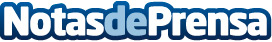 Kit de emergencia de verano para el automóvil, ¡no hay que olvidarlo!Mediados de agosto es, sin lugar a dudas, la época vacacional del verano que mayor índice de desplazamientos tiene, ya sean cortos o largos. Mientras que unos veraneantes regresan de sus vacaciones, otros se van de vacaciones. Por ello, desde tiendas.com recomiendan que es necesario extremar las medidas de seguridad a la hora de viajar por carretera, porque sino el fin de las vacaciones o el comienzo de las mismas pueden acabar siendo más caras de lo planeado en un principioDatos de contacto:María José Capdepón Valcarce600005872Nota de prensa publicada en: https://www.notasdeprensa.es/kit-de-emergencia-de-verano-para-el-automovil_1 Categorias: Viaje Automovilismo Industria Automotriz http://www.notasdeprensa.es